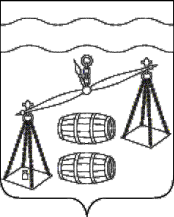 КАЛУЖСКАЯ  ОБЛАСТЬСУХИНИЧСКИЙ  РАЙОНСельская  ДУМАсельского  ПОСЕЛЕНИЯ«СЕЛО БРЫНЬ»РЕШЕНИЕот   28.10.2022г	                                                                    	№ 119В соответствии со статьей 27 Федерального закона от 6 октября 2003 года N 131-ФЗ "Об общих принципах организации местного самоуправления в Российской Федерации", руководствуясь Уставом муниципального образования сельского поселения "Село Брынь", в целях регулирования порядка организации и осуществления территориального общественного самоуправления на территории сельского поселения "Село Брынь", Сельская Дума сельского поселения "Село Брынь" РЕШИЛА:1. Утвердить Положение о территориальном общественном самоуправлении в муниципальном образовании сельского поселения "Село Брынь" (прилагается).2. Данное Решение вступает в силу после обнародования и подлежит размещению на сайте администрации МР «Сухиничский район» в сети Интернет.3. Контроль за исполнением данного Решения возложить на администрацию сельского поселения «Село Брынь».Глава Сельской Думысельского поселения"Село Брынь"						             	И.М. ГрачевПриложениек Решению Сельской Думы СП "Село Брынь"от 28.10.2022г   N 119ПОЛОЖЕНИЕО ТЕРРИТОРИАЛЬНОМ ОБЩЕСТВЕННОМ САМОУПРАВЛЕНИИ ВМУНИЦИПАЛЬНОМ ОБРАЗОВАНИИ СЕЛЬСКОГО ПОСЕЛЕНИЯ «СЕЛО БРЫНЬ»1. Правовая основа территориального общественного самоуправления, общие понятия1.1. Настоящее Положение разработано в соответствии с Конституцией Российской Федерации, Федеральным законом «Об общих принципах организации местного самоуправления в Российской Федерации» (далее- Федеральный закон), уставом муниципального образования сельского поселения «Село Брынь».1.2. Положение определяет порядок организации и осуществления территориального общественного самоуправления, установления границ территории, на которой осуществляется территориальное общественное самоуправление, порядок регистрации уставов территориальных общественных самоуправлений, а также условия и порядок выделения необходимых денежных средств из бюджета муниципального образования сельского поселения «Село Брынь».1.3. Территориальное общественное самоуправление (далее - ТОС) - самоорганизация граждан по месту их жительства на части территории муниципального образования сельского поселения «Село Брынь» для самостоятельного и под свою ответственность осуществления собственных инициатив по вопросам местного значения.1.4. ТОС является формой непосредственного осуществления населением местного самоуправления на части территории сельского поселения «Село Брынь».2. Территория осуществления деятельности ТОС, установление (изменение) границ территории, на которой осуществляется деятельность ТОС2.1. ТОС осуществляет свою деятельность на определенной части территорий проживания жителей: подъезд многоквартирного жилого дома; многоквартирный жилой дом; группа жилых домов, жилой микрорайон; сельский населенный пункт, не являющийся поселением, иные территории проживания жителей.2.2. Границы территории, на которой осуществляется деятельность ТОС, устанавливаются представительным органом муниципального образования сельского поселения «Село Брынь» по предложению населения, проживающего на данной территории.2.3. Изменение границ территории, на которой осуществляется ТОС, осуществляется в результате:- изменения территории, на которой оно осуществляется;- объединения территории ТОС;- разделения ТОС.2.4. Границы территории, на которой осуществляется ТОС, устанавливаются и изменяются в порядке, предусмотренном настоящим Положением, и в соответствии со следующими требованиями:2.4.1. Границы территории, на которой осуществляется деятельность ТОС, не могут выходить за границы территории муниципального образования сельского поселения «Село Брынь».2.4.2. Неразрывность территории, на которой осуществляется деятельность ТОС, в случае, если в его состав входит более одного жилого дома.2.4.3. В пределах одних границ территории может быть создано только одно ТОС.2.5. Предложение граждан об установлении границы ТОС оформляются в письменном виде инициативной группой граждан, проживающих в границах территории, на которой планируется осуществлять ТОС, численностью не менее 5 человек. Предложение об установлении границы ТОС должно содержать подписи, сведения о фамилии, имени, отчестве и адресе места жительства обратившихся граждан.2.6. Вопрос об изменении границ территории, на которой осуществляется ТОС, решается на собрании (конференции) граждан. Новые границы территории, на которой осуществляется ТОС, устанавливаются представительным органом муниципального образования сельского поселения «Село Брынь», в порядке, предусмотренном настоящим Положением, и закрепляются в уставе ТОС.2.7. Для изменения границ территории ТОС лица, уполномоченные собранием, конференцией граждан, не позднее 30 дней после проведения собрания, конференции граждан обращаются в администрацию муниципального образования сельского поселения «Село Брынь» с заявлением об изменении границ территории, на которой осуществляется деятельность ТОС, к которому прилагаются:- копия протокола собрания либо конференции граждан, содержащего решение об изменении границ ТОС, - копия списка участников собрания, конференции граждан,- копии документов по выборам делегатов на конференцию граждан. Выборы делегатов на конференцию граждан осуществляются в порядке, установленном Уставом ТОС.2.8. Предложения граждан, решения собраний (конференций) по границам территории ТОС направляются в администрацию муниципального образования сельского поселения «Село Брынь» для составления проекта описания границ территории, на которой осуществляется территориальное общественное самоуправление, а также для дачи заключения о соблюдении требований к порядку установления или изменения границ территории, на которой осуществляется ТОС.2.9. Проект описания границ ТОС и заключение подготавливаются Администрацией муниципального образования сельского поселения «Село Брынь» в срок до 5 календарных дней с момента поступления предложения граждан, решения собрания (конференции) по границам территории ТОС и направляется в представительный орган муниципального образования сельского поселения «Село Брынь» для принятия решения об установлении либо отказе в установлении границ ТОС. 2.10. Границы территории, на которой осуществляется ТОС, устанавливаются решением представительного органа муниципального образования сельского поселения «Село Брынь» в виде описания границ территории, на которой осуществляется ТОС, в срок не более 30 календарных дней с даты поступления предложения населения, решения собрания (конференции) по границам территории ТОС.2.11. Основанием для отказа в установлении или изменении границы территории ТОС являются:- несоответствие предлагаемой границы территории ТОС требованиям пункта 2.4 настоящего Положения;- предоставление предложения, не соответствующего требованиям, установленным пунктами 2.5, 2.7 настоящего Положения.2.12. Представительный орган муниципального образования сельского поселения «Село Брынь» направляет копию решения об установлении границы территории, на которой осуществляется деятельность ТОС, или об изменении границы территории, на которой осуществляется деятельность ТОС лицам, выступившим с инициативой установления (изменения) границ.2.13. Представительный орган муниципального образования сельского поселения «Село Брынь» направляет копию решения об установлении границы территории, на которой осуществляется деятельность ТОС, или об изменении границы территории, на которой осуществляется деятельность ТОС, в администрацию сельского поселения «Село Брынь» в течение трех рабочих дней с момента его принятия.3. Регистрация устава ТОС3.1. ТОС считается учрежденным с момента регистрации устава ТОС.3.2. Администрация муниципального образования сельского поселения «Село Брынь» является уполномоченным органом местного самоуправления муниципального образования сельского поселения «Село Брынь» по регистрации уставов ТОС.3.3. Для регистрации устава ТОС лица, уполномоченные собранием (конференцией) граждан, обращаются в администрацию сельского поселения «Село Брынь» с заявлением о регистрации устава ТОС, к которому прилагаются:3.3.1. Копия протокола собрания (конференции) граждан, содержащего решение о принятии устава ТОС, а также копия списка участников собрания (конференции) граждан к настоящему Положению.3.3.2. Два экземпляра принятого собранием (конференцией) граждан устава, один из которых остается в администрации сельского поселения «Село Брынь».3.4. Администрация сельского поселения «Село Брынь» обязана рассмотреть представленные документы в течение 14 дней со дня их поступления и принять решение о регистрации устава ТОС либо об отказе в его регистрации.3.5. В регистрации устава ТОС может быть отказано в следующих случаях:3.5.1. Представлен неполный пакет документов, предусмотренный пунктами  3.3-3.3.2 настоящего Положения.3.5.2. Устав ТОС не соответствует требованиям, предусмотренным  пунктом 9 статьи 27 Федерального закона.3.5.3. Решение об организации ТОС и уставе ТОС приняты неправомочным составом собрания (конференции) граждан.3.6. Регистрация устава ТОС оформляется внесением соответствующей записи в реестр ТОС, который ведется администрацией сельского поселения «Село Брынь», и проставлением отметки о регистрации на титульных листах устава ТОС.3.7. В реестр заносятся сведения об установленных границах территории ТОС, наименование ТОС (при его наличии), сведения о руководителе ТОС (при его наличии), адрес ТОС (для юридических лиц - юридический адрес), дата проведения собрания (конференции) граждан по вопросу организации ТОС и принятия устава ТОС, контактная информация, дата регистрации устава ТОС.3.8. При регистрации устава ТОС каждому ТОС присваивается индивидуальный учетный номер.При регистрации устава ТОС лицу, уполномоченному собранием (конференцией) граждан, выдается один экземпляр устава ТОС, свидетельство о регистрации устава ТОС, которое подписывается Главой администрации сельского поселения «Село Брынь» (приложение № 1 к Положению).Изменения или дополнения, вносимые в устав ТОС, подлежат регистрации в порядке, установленном настоящим Положением, с предоставлением документов, указанных в подпунктах 3.3.1 и 3.3.2 Положения. При регистрации изменений или дополнений в устав ТОС заявителю выдается свидетельство о регистрации изменений (дополнений) в устав ТОС (приложение № 2 к Положению).3.9. После регистрации устава ТОС руководителю Совета ТОС, его заместителям в заявительном порядке администрацией сельского поселения «Село Брынь» выдаются удостоверения. Порядок выдачи удостоверения и образец удостоверения утверждаются правовым актом администрации сельского поселения «Село Брынь».3.10.  В случае государственной регистрации ТОС в организационно-правовой форме некоммерческой организации руководитель органа ТОС обязан письменно уведомить представительный орган муниципального образования сельского поселения «Село Брынь» и администрацию муниципального образования сельского поселения «Село Брынь» в течение одного месяца после внесения в единый государственный реестр юридических лиц сведений о создании ТОС как некоммерческой организации.4. Порядок осуществления деятельности ТОС4.1. Деятельность ТОС в муниципальном образовании сельского поселения «Село Брынь» осуществляется непосредственно населением посредством проведения собраний (конференций) граждан, а также посредством создания органов ТОС в соответствии с Уставом ТОС.4.2. Полномочия органа ТОС определяются уставом ТОС.4.3. Порядок формирования, прекращения полномочий, права и обязанности, срок полномочий органа ТОС, принятие решений органом ТОС устанавливаются уставом ТОС.4.4. Изменения или дополнения в принятые собранием (конференцией) граждан решения и устав ТОС вносятся исключительно собранием (конференцией) граждан.5. Условия и порядок выделения средств из бюджета муниципального образования сельского поселения «Село Брынь»5.1. В бюджете муниципального образования сельского поселения «Село Брынь» могут быть предусмотрены средства для осуществления органами ТОС хозяйственной деятельности по благоустройству территории, иной хозяйственной деятельности, направленной на удовлетворение социально-бытовых потребностей граждан, проживающих на соответствующей территории. Выделение указанных средств осуществляется на основании договора между органами ТОС и администрацией сельского поселения «Село Брынь».5.2. Бюджетные средства могут быть предоставлены ТОС в следующих формах:- если ТОС создан без образования юридического лица, то бюджетные средства предоставляются в виде грантов в форме субсидий в порядке, установленном муниципальным правовым актом местной администрации, который должен соответствовать общим требованиям, установленным правительством Российской Федерации;-если ТОС является юридическим лицом в организационно-правовой форме некоммерческой организации, то бюджетные средства предоставляются в форме субсидий в порядке, установленном муниципальным правовым актом местной администрации, который должен соответствовать общим требованиям, установленным правительством Российской Федерации;5.3. Уполномоченный орган муниципального образования сельского поселения «Село Брынь» в сфере финансового контроля осуществляет контроль за расходованием ТОС выделенных средств из бюджета муниципального образования сельского поселения «Село Брынь».5.4. ТОС представляет отчеты администрации сельского поселения «Село Брынь» об использовании средств бюджета муниципального образования сельского поселения «Село Брынь» в порядке и сроки, установленные договором.5.5. Отношения, связанные с формированием заявки на выделение бюджетных средств для выполнения отдельных функций ТОС, порядком ее рассмотрения и принятием соответствующего решения по ней, регулируются правовым актом администрации сельского поселения «Село Брынь» в соответствии с Бюджетным кодексом Российской Федерации.6. Взаимоотношения ТОС с органами местного самоуправления муниципального образования сельского поселения «Село Брынь»6.1. Органы местного самоуправления муниципального образования сельского поселения «Село Брынь»:- оказывают содействие населению в осуществлении права на осуществление деятельности ТОС;- координируют деятельность органов ТОС, оказывают им информационную, организационную и методическую поддержку;- способствуют выполнению решений общих собраний (конференций) граждан ТОС, принятых в пределах их компетенций;- учитывают в своих решениях мнение населения, проживающего в границах территории ТОС;- могут устанавливать сферы совместной компетенции с ТОС, а также перечень вопросов, решения по которым не могут быть приняты без согласия с ТОС;- взаимодействуют с органами ТОС при осуществлении хозяйственной деятельности по благоустройству территории, иной хозяйственной деятельности, направленной на удовлетворение социально-бытовых потребностей жителей, проживающих в границах территории ТОС, на договорной основе с использованием средств бюджета муниципального образования сельского поселения «Село Брынь»;- осуществляют другие полномочия по взаимодействию с ТОС.6.2. Органы ТОС вправе:- участвовать в заседаниях органов местного самоуправления муниципального образования сельского поселения «Село Брынь» при обсуждении вопросов, затрагивающих интересы населения, проживающего в границах территории ТОС, с правом совещательного голоса;- информировать органы местного самоуправления о мнениях граждан, высказанных на собраниях (конференциях) граждан;- подавать предложения в органы местного самоуправления муниципального образования сельского поселения «Село Брынь» по вопросам, входящим в компетенцию органов ТОС;-доводить до населения информацию о решениях органов местного самоуправления муниципального образования сельского поселения «Село Брынь».6.3. Органы местного самоуправления муниципального образования сельского поселения «Село Брынь» не вправе препятствовать осуществлению деятельности ТОС, вмешиваться в деятельность органов ТОС, осуществляемую ими в пределах своих полномочий, определенных Федеральным законом №131 и настоящим положением.6.4. Органы местного самоуправления муниципального образования сельского поселения «Село Брынь» в своей работе с населением опираются на помощь ТОС, изучают их мнение по вопросам, затрагивающим интересы жителей соответствующей территории.Приложение № 1 к Положению
о территориальном общественном 
самоуправлении в муниципальном 
образовании сельского поселения «Село Брынь»СВИДЕТЕЛЬСТВО
О РЕГИСТРАЦИИ УСТАВА ТЕРРИТОРИАЛЬНОГО
ОБЩЕСТВЕННОГО САМОУПРАВЛЕНИЯ МУНИЦИПАЛЬНОГО
ОБРАЗОВАНИЯСЕЛЬСКОГО ПОСЕЛЕНИЯ «СЕЛО БРЫНЬ»Границы деятельности территориального общественного самоуправления утверждены ______________________ (нормативным правовым актом представительного органа муниципального образования) от ____________№ ______________.Протокол общего собрания (конференции) граждан 
от "___" _______________ 20___ года №_________.ЗАРЕГИСТРИРОВАНустав территориального общественного самоуправления______________________________________________________________________________________________________________________________________________________(наименование)Дата регистрации "____" _____________ 20__ годаИндивидуальный учетный номер ______________Глава администрацииСП «Село Брынь» Ф.И.О.		(подпись)Приложение № 2 к Положению
о территориальном общественном 
самоуправлении в муниципальном 
образовании сельского поселения «Село Брынь»СВИДЕТЕЛЬСТВО О РЕГИСТРАЦИИ ИЗМЕНЕНИЙ И ДОПОЛНЕНИЙ В УСТАВ ТЕРРИТОРИАЛЬНОГО ОБЩЕСТВЕННОГО САМОУПРАВЛЕНИЯ МУНИЦИПАЛЬНОГО ОБРАЗОВАНИЯ СЕЛЬСКОГО ПОСЕЛЕНИЯ «СЕЛО БРЫНЬ»Устав территориального общественного самоуправления___________________________________________________________________________(наименование)зарегистрирован "____" _____________ 20___ года № __________.Границы деятельности территориального общественного самоуправления утверждены ______________________ (нормативным правовым актом представительного органа муниципального образования) от ____________№ ______________.ЗАРЕГИСТРИРОВАНЫИзменения (дополнения) в устав территориального общественного самоуправления  ____________________________________________________________(наименование)Утверждены протоколом общего собрания (конференции) граждан 
от "___" ___________ 20__ года №____________.Дата регистрации "____" _____________ 20___ года.Глава администрацииСП «Село Брынь» Ф.И.О.		(подпись)